Tetsubunsha BooksCatalogue 154Joseph ConradDecember 2016＞＞＞＞＞＞＞＞＞＞＞＞＞＞＞＞＞＞＞＞＞＞＞＞＞＞＞＞＞＞＞＞＞＞＞＞＞＞＞＞有）哲文社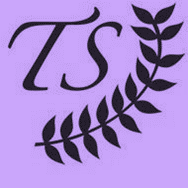 596-0052　大阪府岸和田市並松町3-10Tel　072-439-3038Fax　072-430-2538Email tetsubun@crux.ocn.ne.jpwebsite  http://tetsubun.ec-net.jpカタログ記載上の注意点　 1.  本の外見は程度のよいものから順にNew →Mint →Fine →Very Good →Good →Reading Copyの６段階にランク付けしてあります。Newは新刊書で品切れの場合は通常海外発注可能です。Mintは新刊書として直接出版社から搬入したものか、新品同様の古書ですが品切れの場合、弊社価格で海外発注できません。2.  Ex-Libは図書館の除籍本のことです。3.  OPは現在絶版又は再版予定なし、Pub.ないしはRRPは出版社、製造会社の定価、OP wasは絶版前の価格です。新刊・絶版情報は出版元のWebsite の最新情報等を採用しております。DVD詳細にあるDiscontinuedとは生産中止、再開時期不明の新古品または中古品のことです。RRPは参考小売価格でGardners Entertainmentの情報を採用しております。4.  副題の後にはコメントが入っていることがあります。*は内容説明、‘…’は本のD/W（ダストジャケット）等にある出版社の紹介文からの引用です。5.  商品価格は消費税を含んでおります。在庫水準、為替変動等の理由から価格変更を行いますのであらかじめご了承ください。6.  本在庫目録には入荷途上品や出版予定品も含まれております。7. Forthcoming in とある図書は未出版のため出版社予定価格が修正される場合があり、その場合は弊社価格も変更になります。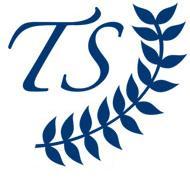 注文方法　 同封の弊社注文書を使い、郵便、FAXまたはEmailでお願いします。同一題名の図書が数多くありますので、電話注文はご遠慮下さい。注文以外の電話でのお問い合わせは午前10時から午後3時まで週5日受付けます。担当者が定期的に海外出張いたしますので、この期間はカタログからのご注文には対応できない場合があります。電話以外でのご発注ご照会は常時受付けます。哲文社洋書取次サービス　 英米の殆どの出版社の新刊書を現地価格で海外発注承ります。発送は年間3回の弊社船便スケジュールに拠り3~4ヶ月程度かかります。航空便での取り寄せの場合別途手数料がかかります。見計納品　 大学図書館向け見計納品承ります。分野、テーマをご指定下さい。一回30点以上、関西近辺のみ。サーチ　 英米国内でのサーチに関しましては現地の同業者と直接連絡がとれるネットワークを確立しております。これにより既に多くの案件においてお客様のお役に立てております。サーチの結果、リプリント、新刊書で入手できた場合は、上記取次図書と同一の取扱いになります。哲文社ブッククラブ優待会員　 入会金3万円で分野別個人会員として登録させていただきます。会員の方は年間最低一回（英米小説、美術史は年数回）の分野別在庫目録の優先配布、会員向け特別カタログの配布、カタログの電子メールによる発信、文献目録提供等の包括的なサーチ・サービスを無償で受けられると同時に、私費での図書購入時に10%の割引を受けられるという特典があります。（割引は会費納入後、上記海外発注新刊書は例外）分野別年会費は500円、複数の在庫目録配布を希望される場合の会費は500円の倍数となります。入会ご希望の方は弊社優待会員申込書をご請求下さい。会員情報は社外秘として扱わせて頂きます。送料　 別途加算お願いします。ご注文総額が10万円以上の場合は、弊社にてご負担申し上げます。学校購入の場合、送料を書籍代として組み込まれたい方はお申し付け下さい。発送は事故防止のため、追跡調査が可能なレターパックないしは宅急便で行います。最低360円かかります。一冊のみのご注文の場合は割高になりますのでご注意願います。支払方法　 商品の到着後、請求書に添付した郵便振替用紙（加入者負担）をご利用頂くか、下記の口座に銀行振込で1週間以内にお願いします。既にご取引がある学校法人のみ2ヶ月以内。場合により先払をお願いすることもあります。◎郵便振替00930-1-310272  ◇三井住友銀行　岸和田支店1444899（普通）有限会社　哲文社Conrad, Joseph   The Collected Letters of Joseph Conrad, 9 Volumes complete, Cambridge, hard, 1983-2008, New/Pub.£1,061, \161,000Conrad, Joseph   The Collected Letters of Joseph Conrad, 9 Volumes complete, Cambridge, hard, 1983-2008, Mint-Fine/Pub.£1,061, \130,000Conrad, Joseph  The Collected Letters of Joseph Conrad, Volume 3, 1903-1907, Cambridge, 576pp, hard, 1988, Mint/Pub.£155, 9780521323871, \9,500Conrad, Joseph  The Collected Letters of Joseph Conrad, Volume 4, 1908-1911, Cambridge, 548pp, hard, 1990, Mint/Pub.£155, 9780521323888, \7,900Conrad, Joseph  The Collected Letters of Joseph Conrad, Volume 5, 1912-1916, Cambridge, 721pp, hard, 1996, New/Publisher out of stock/was £101, 9780521323895, \13,000Conrad, Joseph  The Collected Letters of Joseph Conrad, Volume 6, 1917-1919, Cambridge, 628pp, hard, 2002, New/Pub.£144, 9780521561952, \22,500Conrad, Joseph  The Collected Letters of Joseph Conrad, Volume 7, 1920-1922, Cambridge, 722pp, hard, 2005, New/Pub.£155, 9780521561969, \24,200Conrad, Joseph  The Collected Letters of Joseph Conrad, Volume 8, 1923-1924, Cambridge, 498pp, hard, 2007, New/Pub.£134, 9780521561976, \21,000Conrad, Joseph  The Collected Letters of Joseph Conrad, Volume 9, Uncollected Letters and Indexes, Cambridge, 432pp, hard, 2008, New/Pub.£134, 9780521881890, \21,000Conrad, Joseph   Joseph Conrad’s Letters to Cunningham Graham, Edited by C.T. Watts, ‘the most illuminating sequence of letters from Conrad to any of his correspondents’, Cambridge, 222pp, hard, 1969, Good/op/ Ex-Lib, \3,500Conrad, Joseph  Almayer’s Folly, Edited by D. Higdon & F Eddleman, The Cambridge Edition of the Works of Joseph Conrad, Cambridge, 326pp, hard, 1994, New/Pub. £93, 9780521432054, \14,500Conrad, Joseph  Last Essays, Edited by Harold Ray Stevens & J.H. Stape, Assisted by Mary Burgoyne, The Cambridge Edition of the Works of Joseph Conrad Series, Cambridge, 496pp, hard, 2010 , New/Pub.£88, 9780521190596, \11,800Conrad, Joseph  Lord Jim, Edited by Ernest W. Sullivan & J.H. Stape, The Cambridge Edition of the Works of Joseph Conrad, Cambridge, 636pp, hard, 2012, New/Pub. £88, 9780521824354, \13,800Conrad, Joseph  An Outcast of the Islands, Edited by Allan H. Simmons, The Cambridge Edition of the Works of Joseph Conrad, Cambridge, 522pp, hard, 2016, New/Pub. £79.99, 9781107126442, \12,500Conrad, Joseph  Notes on Life and Letters, The Cambridge Edition of the Works of Joseph Conrad, edited by J.H. Stape, Cambridge, 504pp, hard, 2004, New/Pub.£118, 9780521561631, \14,900Conrad, Joseph  A Personal Record, The Cambridge Edition of the Works of Joseph Conrad, edited by Zdizislaw Najder & J.H. Stape, Cambridge, 288pp, hard, 2008, New/Pub.£108, 9780521861762, \14,200Conrad, Joseph  The Shadow-Line: A Confession, Edited by J.H. Stape & A. H. Simmons, The Cambridge Edition of the Works of Joseph Conrad, Cambridge, 342pp, hard, 2013, New/Pub. £77, 9781107024427, \13,200Conrad, Joseph  The Secret Agent, The Cambridge Edition of the Works of Joseph Conrad, edited by Bruce Harkness & S.W. Reid, ‘this new edition is based on a painstaking comparison of the original manuscript of the work with its first, truncated appearance in the American magazine Ridgeway’s:A Militant Weekly for God and Country, and with all subsequent book-form publications overseen by Conrad himself. The result is a new text, purged of the printer’s errors and editorial interventions that have been reproduced in all previous printings. There is also a critical introduction, an essay on the text, a textual apparatus, and helpful explanatory notes’, Cambridge, 469pp, hard, 1990, Fine/Pub.£84, 9780521341356, \2,000Conrad, Joseph  Suspense, edited by Gene M. Moore, The Cambridge Edition of the Works of Joseph Conrad Series, Cambridge, 450pp, hard, 2011, New/Pub.£93, 9780521823531, \12,600Conrad, Joseph  Tales of Unrest, Edited by Allan H. Simmons & J.H. Stape, The Cambridge Edition of the Works of Joseph Conrad, Cambridge, 376pp, hard, 2012, New/Pub. £88, 9781107005501, \13,800Conrad, Joseph  ‘Twist Land and Sea, The Cambridge Edition of the Works of Joseph Conrad, edited by J.A. Berthoud, Laura L. Davis, and S.W. Reid, Cambridge, 688pp, hard, 2008, New/Pub.£134, 9780521871236, \17,000Conrad, Joseph  Youth, Heart of Darkness, The End of the Tether, Edited by Owen Knowles, The Cambridge Edition of the Works of Joseph Conrad Series, Cambridge, 504pp, hard, 2010, New/Pub.£93, 9780521197991, \12,600Conrad, Joseph  Within the Tides, edited by Alexandre Fachard, Cambridge Edition of the Works of Joseph Conrad, Cambridge, 508pp, hard, 2012, New/Pub. £88, 9781107017580, \12,600Conrad, Joseph  Victory: An Island Tale, Edited by J.H. Stape & A. Fachard, The Cambridge Edition of the Works of Joseph Conrad, Cambridge, 971pp, hard, 2016, New/Pub. £89.99, 9781107101616, \14,000Conrad/ Allen, Jerry  The Sea Years of Joseph Conrad, Methuen & Co Ltd, 366pp, hard, Reading Copy/Ex-Lib, \2,500  Conrad/ Ambrosini, Richard  Conrad’s Fiction as Critical Discourse, Cambridge, 267pp, hard, 1991, Fine/ Pub.£67, 9780521403498, \4,500Conrad/ Andreach, Robert J.  The Slain and Resurrected God, New York UP, 245pp, paper, 1970, Good/op, \2,500Conrad/ Andreas, Osborn  Joseph Conrad: A Study in Non-Conformity, Philosophical Library, 212pp, hard, 1959, Good, \6,500Conrad/ Armstrong, Paul B.  The Challenge of Bewilderment: Understanding and Representation in James, Conrad, and Ford, *discusses Lord Jim and Nostromo, Cornell, 276pp, hard, 1987, Mint/op/was $42.50, 0801419492, \1,800Conrad/ Batchelor, John  The Life of Joseph Conrad, Blackwell Critical Biographies series, ‘Batchelor’s study, which gives full account of the complex and fugitive Polish background, reveals, with enormous skill, Conrad, the great writer, as being also one of the most tormented and self-defeating of our literary figures’, Blackwell, 345pp, hard, 1994, Fine/op/was $58.95, 0631164162, \2,500Conrad/ Baxter, Katherine & Richard Hand (eds.)  Joseph Conrad and the Performing Arts, Ashgate, 180pp, hard, 2008, New/ Pub. £95, 9780754664901, \14,900Conrad: ConcordancesConrad/ Bender, Todd K.(eds.)  A Concordance to Conrad’s Romance, Garland, 406pp, hard, 1985, Good, 0824087607, \15,000Conrad/ Bender, Todd K.  Concordances to Conrad’s the Mirror of the Sea and the Inheritors, Garland, hard, 1983, Very Good, 0824091108, \12,000Conrad/ Bender, Todd K.  Concordance to Conrad’s the Rescue, Garland, 310pp, hard, 1985, Good, 0824087593, \12,000Conrad/ Bender, Todd K.(eds.)  Concordances to Conrad’s the Shadow Line and Youth, Garland, 155pp, hard, 1980, Good, 0824095200, \18,000Conrad/ Bender, T.K.  A Concordance to a Set of Six, NY: Garland, ix+211pp, hard, 1981, Good, \19,000  Conrad/ Bender, T.K, K.A.  A Concordance to Typhoon and Others Stories Within the Tides, Garland, viii+368pp, hard, 1982, Good, \25,000  Conrad/ Bender, T.K, Higdon, D.L.  A Concordance to Under Western Eyes, NY: Garland, xii+271pp, hard,   1983, Good, \22,000 Conrad/ Bender, T.K.  A Concordance to an Outcast of the Islands, NY: Garland, viii+250pp, hard, 1984, Good, \19,000 Conrad/ Gaston, P.L. & T.K. Bender  A Concordance to Conrad’s The Arrow of Gold, Garland, 265pp, hard, 1981, Very Good/op/29x22, \18,000Conrad/ Higdon, David Leon(eds.)  A Concordance to Conrad’s the Rover, Garland, 212pp, hard, 1985, Good, 0824088964, \8,300Conrad/ Parins, James W.(eds.)  A Concordance to Conrad’s Victory, Garland, 488pp, hard, 1979, Good, 0824098080, \18,000Conrad/ Berthoud, Jacques  Joseph Conrad: The Major Phase, Cambridge, 191pp, paper, 1978, Very Good, 0521292735, \2,900Conrad/ Billy, Ted  Critical Essays on Joseph Conrad, G.K. Hall & Co., 185pp, hard, 1987, Good/No DW, 0816187630, \3,500Conrad/ Bonney, William W.  Thorns & Arabesques: Contexts for Conrad’s Fiction, John Hopkins, 244pp, hard, 1980, Very Good, 0801823455, \3,300Conrad/ Bohlmann, O.  Conrad’s Existentialism, Macmillan, xvi+234pp, hard, 1991, Good, \9,800Conrad/ Boyle, T.E.  Symbol and Meaning in the Fiction of Joseph Conrad, Mouton, 245pp, hard, 1965, Good, \9,500Conrad/ Brebach, Raymond  Joseph Conrad, Ford Madox Ford, and the Making of Romance, UMI, 125pp, hard, 1985, Very Good, 0835716139, \6,800Conrad/ Bruss, Paul  Conrad’s Early Sea Fiction, Bucknell UP, 185pp, hard, 1979, Good, 0838721338, \2,400Conrad/ Carabine, Keith (ed.)  Joseph Conrad: Critical Assessments (4 vols boxed set), Helm Information, 1700pp, hard, 1992, Fine/Pub.£325, 1873403046, \48,000Conrad/ Burgess, C.F.  The Fellowship of the Craft, 160pp, hard, 1976, Reading Copy, 0804691169, \2,000Conrad/ Conrad, Borys  My Father: Joseph Conrad, Coward-McCann, 182pp, hard, 1970, Good, \2,300Conrad/ Conrad, Jessie  Joseph Conrad and His Circle, Jarrolds, First edition, with 31illus, 283pp+viiipp, hard, 1935, Good, \10,000Conrad/ Cooper, Christopher  Conrad and the Human Dilemma, Barnes & Noble, 160pp, hard, 1970, Good, \2,300Conrad/ Cox, C. B.  Heart of Darkness, Nostromo and Under Western Eyes, Macmillan, 224pp, paper, 1981, Good, 0333268245, \2,600Conrad/ Cox, C. B.  Joseph Conrad: The Modern Imagination, Dent, 191pp, hard, 1974, Very Good, 0460105744, \2,500Conrad/ Cox, C. B.  Joseph Conrad: The Modern Imagination, Dent, 191pp, paper, 1974, Good, 0874715482, \1,500Conrad/ Crankshaw, Edward  Joseph Conrad, Macmillan, 248pp, hard, 1976, Very Good, 0333186362, \2,500Conrad/ Curreli, M,. (ed.)  Conrad in Italy, Conrad: Eastern & Western Perspectives 24, Maria Curie- Sklodowska University Press/ Columbia UP , 336pp, hard, 2015, New/Pub. £44, 9788377845950, \7,500Conrad/ Daleski, H.M.  Joseph Conrad: The Way of Dispossession, Faber, 234pp, hard, 1977, Fine, 0571108164, \2,800Conrad/ Dobrinsky, Joseph  The Artist in Conrad’s Fiction: A Psychocritical Study, UMI, 137pp, hard, 1989, Fine, 0835718735,\7,500Conrad/ Dowden, Wilfred S.  Joseph Conrad: The Imaged Style, *analyzes the evolution of Conrad’s style and vision of imagery through a study of his novels and short stories, Vanderbilt Univ Press, 208pp, hard, 1970, Fine/Pub.$17.95, 0826511538, \1,000Conrad/ Erdinast-Vulcan, Daphna  The Strange Short Stories of Joseph Conrad: Writing, Culture, and Subjectivity, *this study engages with the troubled question of authorial subjectivity and ethics in modernism in general and in Conrad’s short fiction in particular, and offers an original theoretical perspective, inspired by the work of Derrida and the early philosophical writings of M.M. Bakhtin, Oxford, 201pp, hard, 1999, Fine/Pub.£65, 9780198184997, \4,900Conrad/ Erdinast-Vulcan, D.  Joseph Conrad and the Modern Temper, Clarendon Press, vi+218pp, hard, 1991, Good/Pub. £97, 9780198117858, \6,800Conrad/ Fleishman, Avrom  Conrad’s Politics: Community and Anarchy in the Fiction of Joseph Conrad, The John Hopkins Press, 267pp, hard, 1967, Fine/op, \4,300Conrad/ Fletcher, Chris  Joseph Conrad, The British Library writers’ lives series, with 35 colour & 35 b/w illustrations, *after years of sailing the seas, Joseph Conrad emerged to become one of the world’s greatest writers. This biography explores how Conrad’s experiences of exile and his choice of career at sea shaped some of the major themes of his writing, British Library/Oxford, 128pp, hard, 1999, Mint/HB-op/25x20, 0195214412, \2,500Conrad/ Fogel, Aaron  Coercion to Speak: Conrad’s Poetics of Dialogue, Harvard, 284pp, hard, 1985, Very Good/Pub. £30.50, 067413639x, \3,500Conrad/ Fraser, Gail  Interweaving Patterns in the Works of Joseph Conrad, UMI Research Press, 168pp, paper, 1988, Very Good, 083571988X, \3,500Conrad/ Garnett, Edward  Letters From Joseph Conrad: 1895-1924, Bobbs-Merrill Company, 312pp, hard, 1928,  Good/No DW /Ex-Lib, \3,000Conrad/ Geddes, Gary  Conrad’s Later Novels, McGill Queen’s, 223pp, hard, 1980, Good, 0773503579, \2,600Conrad/ Gekoski, R.A.  Conrad: the Moral World of the Novelist, Barnes & Noble, 208pp, hard, 1978, Good, 0064923487, \3,500Conrad/ Gillon, Adam  Joseph Conrad: Comparative Essays, 290pp, hard, 1994, Fine/Pub.$35, 0896723216, \3,800Conrad/ Gillon, Adam  Joseph Conrad: Twayne’s English Author Series, Twayne, 210pp, hard, 1995, Fine/No DW, 0805768203, \2,500Conrad/ Glazzard, Andrew  Conrad’s Popular Fictions: Secret Histories & Sensational Novels, Palgrave Macmillan, 227pp, 2016, New/Pub. £58, 9781137559166, \9,800Conrad/ Glassman, Peter J.  Language and Being: Joseph Conrad and the Literature of Personality, Colombia, 286pp, hard, 1976, Good, 0231039999, \2,300Conrad/ GoGwilt, Christopher  The Invention of the West: Joseph Conrad and the Double-Mapping of Europe and Empire, *this study shows how the contemporary commonplace idea of “the West” emerged around the turn of the century from the combined and related phenomena of European imperial expansion and a crisis of democratic politics, Stanford, 294pp, paper, 1995, Fine, 0804731594, \2,800Conrad/ GoGwilt, Christopher  The Invention of the West: Joseph Conrad and the Double-Mapping of Europe and Empire, Stanford, 294pp, hard, 1995, Fine/HB-op, 0804724016, \5,700Conrad/ Goonetilleke, D.C.R.A.  Developing Countries in British Fiction, *devotes 3 chapters to Conrad’s works, Macmillan, 292pp, hard, 1977, Very Good/op, \2,800Conrad/ Goonetilleke, D.C.R.A.  Joseph Conrad: Beyond Culture and Background, Macmillan, ix+208pp, hard, 1990, \5,800Conrad/ Graver, Lawrence  Conrad’s Short Fiction, California, 239pp, hard, 1969, Good/op/slightly marked, \4,500Conrad/ Greaney, Michael  Conrad, Language, and Narrative, ‘in this re-evaluation of the writings of Joseph Conrad, Michael Greaney places language and narrative at the heart of his literary achievement’, Cambridge, 204pp, paper, 2001/2009, New/Pub.£23.99, 9780521120845, \3,800Conrad/ Guerard, Albert J.  Conrad the Novelist, ‘examining all of Conrad’s novels from Almayer’s Folly to Suspense, Guerard centers his attention on a few major books, the master works of impressionism with which Conrad criticism must come to terms. Two in particular, Lord Jim and Nostromo, receive perhaps the most thorough study yet made’, Harvard, 340pp, hard, 1958, Good/op, \3,500Conrad/ Gurko, Leo  Joseph Conrad: Giant in Exile, Muller, 287pp, hard, 1962, Good/op, \2,500Conrad/ Hampton, Robert  Joseph Conrad: Betrayal and Identity, ‘through attention to incidents of betrayal and self-betrayal in his fiction, this book traces the development of Conrad’s conception of identity through the 3 phases of his career: the self in isolation, the self in society and the sexualized self’, Macmillan/Palgrave, 334pp, hard, 1992, Fine/op/was £70/cloth, 0333457412, \15,000Conrad/ Hay, Eloise Knapp  The Political Novels of Joseph Conrad, Chicago, 350pp, hard, 1963, Reading Copy/Ex-Lib, \4,500Conrad/ Hay, Eloise Knapp  The Political Novels of Joseph Conrad, Midway Reprint, Chicago, 350pp, paper, 1963, Good/previously owned & marked by Dale Kramer (scholar of English Lit), \7,500Conrad/ Hawthorn, Jeremy  Joseph Conrad: Language and Fictional Self-Consciousness, Nebraska, 138pp, hard, 1979, Fine, 0803223056, \3,800Conrad/ Henricksen, Bruce  Nomadic Voices: Conrad and the Subject of Narrative, U of Illinois Press, 201pp, paper, 1992, Good/op, 0252062531, \1,500Conrad/ Hervouet, Yves  The French Face of Joseph Conrad, ‘a survey of Conrad’s literary and cultural background leads into an analysis of the effect on his writing of numerous French authors, chief among them Flaubert, Maupassant and Anatole France. Documenting these influences chronologically, Yves Hervouet builds up a picture of Conrad at work’, Cambridge, 368pp, hard, 1990, Fine/Pub.£80, 978052138464, \4,500Conrad/ Hewitt, Douglas  Conrad: A Reassessment, Bowes & Bowes, 141pp, hard, 1969, Reading Copy/Ex-Lib, \1,500Conrad/ Hodges, Robert R.  The Dual Heritage of Joseph Conrad, *discusses two influences originating from Polish upbringings and demonstrating that ‘Conrad was the product of two contrary influences’, Mouton, 229pp, hard, 1967, Good/op, \5,800  Conrad/ Johnson, Bruce  Conrad’s Models of Mind, Minnesota, 231pp, hard, 1971, Good, 0816606153, \2,000Conrad/ Jones, Michael P.  Conrad’s Heroism: A Paradise Lost, UMI, 154pp, paper, 1985, Good/op, 0835719901, \3,500Conrad/ Karl, Frederick R.  Joseph Conrad: The Three Lives, Farrar Straus Giroux, 1008pp, hard, 1979, Very Good, 0374180148, \4,500Conrad/ Kirschner, Paul  Conrad: The Psychologist as Artist, Oliver & Boyd, 298pp, hard, 1968, Good/Ex-Lib, \3,500Conrad/ Knowles, Owen  A Conrad Chronology, Macmillan, 165pp, hard, 1989, Very Good, 033345913X, \4,500Conrad/ Knowles, Owen & G.M. Moore  Oxford Reader’s Companion to Conrad, ‘a model reference work, one guaranteed to satisfy the existing cravings of the Conrad addict while doubtless introducing many new ones’ J. Hawthorn (The Conradian), Oxford, 512pp, hard, 2001, Fine/op/was £40, 0198662149, \2,000Conrad/ Knowles, Owen & G.M. Moore  Oxford Reader’s Companion to Conrad, Oxford, 512pp, paper, 2001, Fine/Pub.£9.99/without illustrations of hardcover edition, 0198604211, \1,200 Conrad/ Krajka, Wieslaw  Isolation and Ethos: A Study of Joseph Conrad, *using the East European structural tradition, this study provides an overall view of Conrad’s ouevre and its position in history and culture. The author argues that Conrad’s vision of loneliness created a tradition of literature on solitude and its ethical consequences, East European Monographs/ Columbia, 332pp, hard, 1992, Mint/Pub.£85/cloth, 088033231X, \3,500Conrad/ Land, Stephen K.  Paradox and Polarity in the Fiction of Joseph Conrad, *starting with the observation that certain situations and dispositions of character-types can be traced in most of Conrad’s longer works and in many of his short stories, Land examines this recurring pattern of the placement of the hero between conflicting opposites’, Macmillan/ St.Martin’s, 319pp, hard, 1984, Fine/op, 0312595972, \6,800Conrad/ Lange, A. de, Fincham, G, Krajka,W. (ed.)  Conrad in Africa: New Essays on "Heart of Darkness", East European Monographs/Columbia, viii+422pp, hard, 2002, Good/No DW, 0880339934, \5,800 Conrad/ Lester, John  Conrad and Religion, Macmillan, 196pp, hard, 1988, Very Good, 0333435877, \7,000Conrad/ Levin, Yael  Tracing the Aesthetic Principle in Conrad’s Novels, Palgrave Macmillan, 224pp, hard, 2009, New/ Pub. £71, 9780230609860, \12,200Conrad/ Lothe, Jakob  Conrad’s Narrative Method, Oxford, 315pp, hard, 1991, Fine/op, 0198129610, \9,800Conrad/ Lucas, Michael A.  Aspects of Conrad’s Literary Language, *why did Joseph Conrad avoid using English, except when he came to the arduous task of writing fiction? This psycholinguistic examination delves into the creative mind of Conrad in an attempt to decipher his learning and use of three languages, Polish, French and English, East European Monographs/ Maria Currie-S. Univ, 248pp, hard, 2000, New/Pub£23.50/ cloth, 0880339845, \3,200Conrad/ McClure, John  Kipling and Conrad: The Colonial Fiction, ‘in this skillfully written essay on the fiction of imperialism, J. McClure portrays the colonialist – his nature, aspirations, and frustrations – as perceived by Kipling and Conrad. And he relates these perceptions to the world and experiences of both writers’, Harvard, 192pp, hard, 1981, Fine/op, 0674505298, \3,300Conrad/ Meyer, Bernard C.  Joseph Conrad: A Psycho-Analytic Biography, Princeton, 396pp, hard, 1967, Very Good/No DW, \2,000Conrad/ Meyer, Bernard C.  Joseph Conrad: A Psycho-Analytic Biography, Princeton, 396pp, paper, 1967, Reading Copy, \1,400Conrad/ Meyers, Jeffrey  Joseph Conrad: A Biography, John Murray, 428pp, hard, 1991, Fine/op, 0719549108, \4,200Conrad/ Moore, Gene M.  Conrad on FilmConrad’s Cities: Essays for Hans van Marle, Rodopi Amsterdam-Atlanta, 291pp, Very Good/op, 9051833423, \15,000Conrad/ Moore, Gene M.  Conrad on Film, Cambridge, 287pp, paper, 2006, New/Pub.£30.99, 9780521026796, \4,800Conrad/ Moore, Gene M.  Joseph Conrad’s Heart of Darkness: A Casebook, Oxford, 288pp, paper, 2004, Fine/Pub.£19.49, 9780195159967, \2,600Conrad/ Morzinski, Mary  Linguistic Influence of Polish on Joseph Conrad’s Style, Conrad: Eastern and Western Perspective series, Columbia, 148pp, hard, 1994, Mint/Pub.$29.50/No DW, 088033309X, \2,500Conrad/ Moser, Thomas  Joseph Conrad: Achievement and Decline, *Moser ‘scrutinizes the style, the structure, and the characterization, as well as the moral content, of both the earlier and later work. This textual analysis eschews biographical data and finds the seeds of Conrad’s decline in the heart of the earlier novels themselves’, Harvard, 239pp, hard, 1957, Good/op/worn DW, \2,800Conrad/ Najder, Zdzislaw (ed.)  Conrad under familial eyes, Texts translated by Halina Carroll-Najder, ‘very few of the texts collected here have been made available in English before; many have never appeared in the original Polish. The texts are grouped according to the events and subjects referred to. A significant collection of letters by Conrad’s parents is particularly revealing. A different influence on the young Conrad was exerted by his uncle - guardian, Tadeusz Bobrowski, a level-headed rationalist and enlightened liberal; numerous fragments of his memoirs are included in the book’, Cambridge, 304pp, hard, 1984, Fine/Pub.£70, 9780521250825, \5,500 Conrad/ Nettels, E.  James and Conrad, U of Georgia Press, xi+288p, hard, 1977, Good, \5,800Conrad/ Newhouse, Neville H.  Joseph Conrad, Evans, 143pp, paper, 1976, Good, 0237446944, \1,200Conrad/ Niland, Richard  Conrad and History, Oxford English Monographs series, Oxford, 288pp, hard, 2010, New/Pub. £76, 9780199580347, \11,900 Conrad/ Page, Norman  A Conrad Companion, Macmillan, 185pp, hard, 1986, Very Good, 0333345983, \7,500Conrad/ Palmer, John A.  Joseph Conrad’s Fiction: A Study in Literary Growth, Cornell UP, 282pp, hard, 1968, Good/op, \3,500Conrad/ Pinsker, S.  The Languages of Joseph Conrad, Amsterdam: Rodopi, 87pp, paper, 1978, Good, \3,500  Conrad/ Raval, Suresh  The Art of Failure: Conrad’s Fiction, Allen & Unwin, 187pp, hard, 1986, Good, 0048000396, \3,500Conrad/ Rawson, Claude  Lord Jim, Unwin Hyman, 241pp, hard, 1988, Very Good, 0048000809, \4,000Conrad/ Ray, Martin  Joseph Conrad: Interview and Recollections, *these 60 recollections present some of the many facets of Conrad the writer, the adventurer and the recluse, the Polish gallant and the neurotic modernist, the Edwardian country gentleman and the penniless beggar, Macmillan/ Univ of Iowa Press, 254pp, hard, 1990, Fine/Pub.£95, 0877452903, \2,500Conrad/ Reilly, J.  Shadowtime: History and Representation in Hardy, Conrad and George Eliot, Routledge, vi+185pp, hard, 1993, Good, \5,800Conrad/ Ressler, Steve  Joseph Conrad: Consciousness and Integrity, *concentrates on Heart of Darkenss, Lord Jim, Nostromo, The Secret Agent and Under Western Eyes, New York Univ Press, 179pp, hard, 1988, Fine/op/ cloth, 0814774059, \5,800Conrad/ Rieselbach, Helen Funk  Conrad’s Rebels, UMI Research Press, 152pp, hard, 1985, Very Good, 0835716007, \4,200Conrad/ Roberts, A.M. (ed.)  Conrad and Gender, The Conradian Volume 17 Spring 1993 Number 2; *includes 8 original essays, Rodopi Amsterdam, 157pp, paper, 1993, Mint/op, \2,800Conrad/ Rosenfield, Claire  Paradise of Snakes: An Archetypal Analysis of Conrad’s Political Novels, Chicago, 187pp, hard, 1967, Good, \2,800Conrad/ Roussel, Royal  The Metaphysics of Darkness, Johns Hopkins, 194pp, hard, 1971, Good/op, \3,700Conrad/ Said, Edward W.  Joseph Conrad and the Fiction of Autobiography, Harvard, 219pp, hard, 1966, Reading Copy, \7,500Conrad/ Saveson, John E.  Joseph Conrad: The Making of a Moralist, Editions Rodopi Amsterdam, 195pp, paper, 1972, Good/op, \3,800Conrad/ Sherry, Norman  Joseph Conrad, Macmillan, 224pp, hard, 1976, Good, 0333191099, \3,300Conrad/ Schwarz, Daniel R.  Conrad: Almayer’s Folly to Under Western Eyes, *a study of the first half of Conrad’s career as a novelist covering major fiction, Cornell/ Macmillan, 230pp, 1980, Mint/op, 1980, 0801413117, 0333280997, \2,000Conrad/ Schwarz, Daniel R.  Conrad: The Later Fiction, Macmillan Press, 171pp, hard, 1982, Very Good, 0333283082, \3,500Conrad/ Secor, Robert  Joseph Conrad and American Writers: A Bibliographical Study of Affinities, Influences, and Relations, Green wood, 258pp, hard, 1985, Fine/No DW, 0313246017, \9,800Conrad/ Sherry, Norman (ed.)  Conrad: The Critical Heritage, *Joseph Conrad (1857-1924), Polish born, learnt English from scratch when he arrived in Britain. His writings include: Heart of Darkness, The Secret Agent and Nostromo. This volume covers the period 1895-1923 and includes Conrad’s responses to his critics, RKP, 393pp, hard, 1973, Good/Reprinted at £120, 0710073887, \4,800Conrad/ Sherry, Norman  Conrad’s Eastern World, Cambridge, 340pp + illustrations, paper, 1976, Very Good/op, 051229120, \2,900Conrad/ Sherry, Norman  Conrad’s Western World, Cambridge, 455pp + illustrations, hard, 1971, Very Good/op, 0512079721, \4,500Conrad/ Simmons, Allan H. (ed.)  Joseph Conrad in Context, with 20 b/w illustrations, Cambridge, 320pp, hard, 2009, New/Pub. £77, 9780521887922, \20,000Conrad/ Simmons, Allan H. (ed.)  Joseph Conrad in Context, with 20 b/w illustrations, Cambridge, 320pp, paper, 2014, New/Pub. £30.99, 9781107429567, \4,800Conrad/ Simmons, Allan H. et al. (eds.)  Joseph Conrad: Contemporary Reviews, 4 Volumes set, the Cambridge Edition of the Works of Joseph Conrad, Cambridge, 2600pp, hard, 2012, New/Pub. £381, 9781107022058, \59,600Conrad/ Simmons, Kenneth  The Ludic Imagination: A Reading of Joseph Conrad, UMI, 156pp, hard, 1985, Fine, 0835715930, \4,500Conrad/ Smith, David R.  Joseph Conrad’s Under Western Eyes: Beginnings, Revisions, Final Forms Five Essays, Archon, 173pp, hard, 1991, Good/No DW, 020802302X, \6,500Conrad/ Spittles, Brian  Joseph Conrad, Writers in Their Time series, ‘an understanding of Conrad’s fiction as a production both of the political, social, and intellectual forces dominating the period 1870-1920’, Macmillan, 198pp, hard, 1992, Mint/op/was £42.50, 0333542002, \2,000Conrad/ Stallman, R.W.  The Art of Joseph Conrad: a Critical Symposium, Ohio, 354pp, hard, 1960, Fine, 0821405837, \11,000Conrad/ Stape, J.H.  The Cambridge Companion to Joseph Conrad, Cambridge, 258pp, paper, 1996, Fine/Pub. £18.99, 0521484847, \3,500Conrad/ Stewart, J. I. M.  Joseph Conrad, Longmans, 272pp, hard, 1968, Good/No DW, \1,500Conrad/ Teets, Bruce E.(eds.)  Joseph Conrad, An Annotated Bibliography, Northern Illinois UP, 671pp, hard, 1971, Reading Copy/Ex-Lib/No DW, 0875800203, \4,500Conrad/ Thorburn, David  Conrad’s Romanticism, Yale, 201pp, hard, 1974, Good/op, 0300016905, \2,900Conrad/ Wollaeger, Mark A.  Joseph Conrad and the Fictions of Skepticism, Stanford, 284pp, hard, 1990, Mint/op/was $57.95, 084718334, \2,500Conrad/ Watts, Cedric  Conrad’s ‘Heart of Darkness’: A Critical and Contextual Discussion, Murcia International, Milano, 179pp, hard, 1977, Fine/op/acid paper slightly browned, \9,500Conrad/ Watts, Cedric  Joseph Conrad: A Literary Life, Macmillan, 156pp, paper, 1989, Fine/Pub.£20.99, 0333417208, \1,800Conrad/ Watt, Ian  Conrad in the Nineteenth Century, ‘a landmark of literary scholarship. It is the best book so far on Joseph Conrad, and, incidentally, one the best books on modernism in general’ – J. Hillis Miller, California, 393pp, paper, 1981, Fine/Pub.$21.95, 0520044053, \1,800Conrad/ Watt, Ian  Conrad in the Nineteenth Century, California, 393pp, hard, 1979, Fine/HB-op, 0520036832, \3,300Conrad/ Watt, Ian  Conrad: Nostromo, Landmarks of World Literature series, Cambridge, 98pp, hard, 1988, Fine/acid paper browned, 0521328217, \2,500Conrad/ Watt, Ian  Essays on Conrad, Foreword by Frank Kermode, ‘Conrad in the Nineteenth Century (1979) was to have been followed by a volume addressing Conrad’s later work, but the material for this long-awaited second volume remains in essay form. It is these essays, as Frank Kermode points out in his foreword, which form the nucleus of Essays on Conrad’, Cambridge, 226pp, hard, 2000, Mint/Pub.£67/cloth, 9780521780070,  \10,500Conrad/ White, Andrea  Joseph Conrad and the Adventure Tradition: Constructing and Deconstructing the Imperial Subject, ‘nineteenth-century adventure fiction relating to the British empire usually served to promote, celebrate, and justify the imperial project.. White’s study opens with an examination of popular exploration literature in relation to later adventure stories, showing how a shared view of the white man in the tropics authorized the European intrusion into other lands’, Cambridge, 233pp, hard, 1993, Fine/Pub.£67/No DW, 9780521416061, \4,800Conrad/ Wiley, Paul L.  Conrad’s Measure of Man, *a critical departure from conventional criticism of Conrad revival, Univ of Wisconsin Press, 227pp, hard, 1954, Fine/op/DW sunned; signed by the author, \2,500Conrad/ Winner, Anthony  Culture and Irony: Studies in Joseph Conrad’s Major Novels, ‘Winner shows that Conrad’s use of romantic irony to maintain a faith in “ethical progress” becomes increasingly hopeless’, Virginia Victorian Studies, Univ Press of Virginia, 142pp, hard, 1988, Fine/op, \3,500Conrad/ Yelton, Donald C.  Mimesis and Metaphor: An Inquiry into the Genesis and Scope of Conrad’s Symbolic Imagery, Mouton, 336pp, hard, 1967, Very Good/op/worn DW, \6,800Conrad/ Zyla, Wolodymyr T.  Joseph Conrad: Theory and World Fiction, Texas Tech UP, 199pp, paper, 1974, Good, \2,900Conrad & His Circle/ Watts, C. & L. Davis  Cunninghame Graham: A Cultural Biography, ‘produces the first comprehensive, judicious and authoritative account of his life’, Cambridge, 333pp, hard, 1979, Fine/op, 0521224675, \6,800ﾌﾘｶﾞﾅ 　　　　　　　　　　　　　　　　　　　　　　　　　　　　　　　　　姓名                                        TEL                        　　　  自宅住所　〒       －                      FAX                        　　　                                              Email                       　　　　　　　　　　　　　　　　　　　　　　　　　　　　　　            ※いずれかにチェックをお願いします↓　　　　　　　　　　　　　　　　　　　　　        　     　　    送付先：　自宅 □　・　勤務先 □勤務（通学）先名・住所　〒      －       　　　　　　　　　　　　　　　　　　　　　　                  勤務先電話                                    　　著者名　　　　　　　　　書名　　　　　　　　　　　　　　 　　　　　　　　　　価格(記入例)　Johnson, W.    　　 The Tetsubunsha Legends           　3,900※以下該当事項にチェックをお願いします上記の書籍を　□全注文分同時に　□現在在庫分と近日入荷分を二回に分けて　納品願います。□送料の書籍代への組み込みを希望します。□上記図書の一部が品切の場合、六ヶ月以内に限り発送料一冊200円で追加発送を希望します。支払方法：　□郵便振替　□銀行振込　で行います。□私費購入　□学校購入のため                                                の宛先で次の書類を用意して下さい。                                  書類の日付: □要　□不要上記の書籍を注文します。支払は商品到着後一週間以内に行います。（学校は例外）                        　　　 年　   月    日 　署名 　　　　　　　　　   